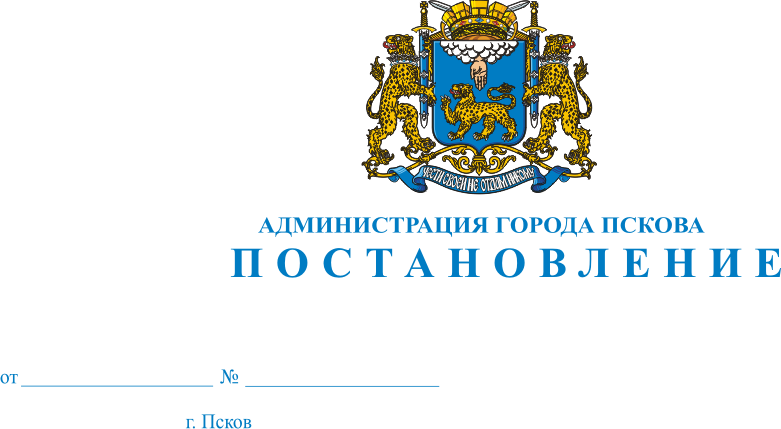 О внесении изменений в Постановление Администрации города Пскова от 26.05.2011 №1035 «Об утверждении долгосрочной целевой программы «Комплексные меры противодействия злоупотреблению наркотиками и их незаконному обороту на территории муниципального образования «Город Псков» на 2011-2014 годы» 	В соответствии со статьей 179 Бюджетного кодекса Российской Федерации, с подпунктом 13 пункта 1 статьи 16  Федерального закона от 06.10.2003 №131 – ФЗ «Об общих принципах организации местного самоуправления в Российской Федерации», Постановлением Администрации города Пскова от 15.01.2008 №42 «Об утверждении порядка принятия решений о разработке, формировании и реализации долгосрочных целевых программ муниципального образования «Город Псков», статьями 32 и 34 Устава муниципального образования «Город Псков», Администрация города Пскова ПОСТАНОВЛЯЕТ	1. Внести в Приложение к Постановлению Администрации города Пскова от 26.05.2011 №1035 «Об утверждении долгосрочной целевой программы «Комплексные меры противодействия злоупотреблению наркотиками и их незаконному обороту на территории муниципального образования «Город Псков» на 2011-2014 годы» следующие изменения: 	1) в разделе I «Паспорт долгосрочной целевой  программы «Комплексные меры противодействия злоупотреблению наркотиками и их незаконному обороту на территории муниципального образования «Город Псков» на 2011-2014 годы» строку таблицы «Объемы и источники финансирования Программы»  изложить в следующей редакции:«»;	2) в разделе V «Обоснование ресурсного обеспечения Программы»:а) абзац первый изложить в следующей редакции:	«Общий объем финансирования мероприятий Программы из бюджета города Пскова составит 1200,0 тысяч рублей»;б) абзац третий изложить в следующей редакции:	«Финансирование Программы из бюджета города Пскова по годам составит: »;	3) в Приложении «Перечень программных мероприятий долгосрочной целевой программы «Комплексные меры  противодействия злоупотреблению наркотиками и их незаконному обороту на территории муниципального образования «Город Псков» на  2011-2014 годы» к долгосрочной целевой программе «Комплексные меры противодействия злоупотреблению наркотиками и их незаконному обороту на территории муниципального образования «Город Псков» на 2011-2014 годы»:	а)  строку 4.1 изложить в следующей редакции:«»;	б) строку 4 «Итого» изложить в следующей редакции«»;	в) строки 6.9 и 6.10 изложить в следующей редакции:«»;	г) строку 6.18 изложить в следующей редакции:«»;	д) строку 6.31 изложить в следующей редакции:«»;	е) строку «Всего» изложить в следующей редакции:«».2. Настоящее Постановление вступает в силу с момента официального опубликования.3. Опубликовать настоящее Постановление в газете «Псковские Новости» и разместить на официальном сайте муниципального образования «Город Псков» в сети Интернет.4. Контроль за исполнением настоящего Постановления возложить на заместителя Главы Администрации города Пскова Г. И. Барышникова.Глава Администрации города Пскова				                                    И. С. ЧередниченкоОбъемы и источники финансирования ПрограммыОбщий объем средств из бюджета города Пскова, направляемых на реализацию программных мероприятий, составляет 1200,0 тыс. рублей, в том числе по годам:2011 – 236,0 тыс. рублей;2012 – 436,0 тыс. рублей;2013 – 277,0 тыс. рублей;2014 – 251,0 тыс. рублейГоды реализации ПрограммыСредства бюджета города Пскова2011 год236,0 тыс. рублей2012 год436,0 тыс. рублей2013 год277,0 тыс. рублей2014 год251,0 тыс. рублейИТОГО1200,0 тыс. рублей4.1.Приобретение оборудования и материалов для функционирования комнаты психологической разгрузки на базе МБОУ «Центр психолого-педагогической реабилитации и коррекции»МБОУ «Центр психолого-педагогичес-кой реабилитации и коррекции»2012 год-14520-165 Повыше-ниеэффектив-ности деятельности в сфере профилак-тики наркотиз-ма4.Итого:301502552106.9 Проведение городской антинаркотической акции «Скажи жизни  - Да!»МБОУ «Центр психолого-педагогической реабилитации и коррекции», УФСКН России по Псковской области, Комиссия по делам несовершеннолетних и защите их прав2012 .г.- 66618 Профилактика негативных явлений в молодежной среде6.10Разработка, изготовление, тиражирование информационных материалов (листовок, памяток, буклетов, плакатов, методических пособий, банеров), распространение их среди населения и специалистовМБОУ «Центр психолого-педагогической реабилитации и коррекции», УФСКН России по Псковской области, Комиссия по делам несовершеннолетних и защите их прав2012 .г.25505050175Информирование населения и специалистов6.18Проведение городского фестиваля брейк – данса «Быть здоровым – это стильно» МБУК «Городской культурный центр»2011 .г.10 353535115 Культурно – досуговое сопровождение процесса социализации детей, подростков6.31Проведение соревнований среди молодежи в номинациях:Elektro, Break Dance, DnB, Strip,Hip –Hop, Jump Stule, R&B, RaggaetonМП «ГПКиО им. А. С. Пушкина» 25 - - -25 Пропаганда здорового образа жизни. Организация досуга молодежи Всего:236,0436,0277,0251,01200,0